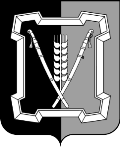 АДМИНИСТРАЦИЯ  КУРСКОГО  МУНИЦИПАЛЬНОГО  ОКРУГАСТАВРОПОЛЬСКОГО КРАЯП О С Т А Н О В Л Е Н И Ест-ца КурскаяОб утверждении прогноза социально-экономического развития Курского муниципального округа Ставропольского края на долгосрочный период В соответствии с Планом мероприятий по реализации Указа Президента Российской Федерации от 07 мая 2018 г. № 204 «О национальных целях и стратегических задачах развития Российской Федерации на период до 2024 года»,  утвержденным  Губернатором  Ставропольского  края  Владимиро-вым В.В. 11 июня 2018 г., Порядком разработки и корректировки прогноза социально-экономического развития Курского муниципального округа Ставропольского края на долгосрочный период, утвержденным постановлением администрации Курского  муниципального  округа Ставропольского  края  от  __________________, администрация Курского муниципального округа Ставропольского краяПОСТАНОВЛЯЕТ:1. Утвердить Прогноз социально-экономического развития Курского муниципального округа Ставропольского края на долгосрочный период до 2035 года.2. Признать утратившим силу постановление администрации Курского муниципального района Ставропольского края от 26 ноября 2018 г. № 774 «О внесении изменений в прогноз социально-экономического развития Курского района Ставропольского края на долгосрочный период до 2030 года, утвержденный постановлением администрации Курского муниципального района Ставропольского края от 26 ноября 2015 г. № 876», от 26 ноября 2015 г. № 876 «Об утверждении прогноза социально-экономического развития Курского района Ставропольского края на долгосрочный период до 2030 года».3. Настоящее постановление вступает с 01 января 2021 года. Глава Курскогомуниципального округаСтавропольского края 		                                                     С.И.Калашников		  			     Визируют:Заместитель главы администрацииО.Н.СидоренкоУправляющий делами администрацииО.В.БогаевскаяНачальник отдела по организационным и общим вопросам                                                                                     Л.А.КущикНачальник отдела  правового и кадрового обеспеченияВ.Н.КобинГлавный специалист - юрисконсультотдела правового и кадрового обеспеченияПроект постановления подготовил и вносит начальник отдела экономического  и социального развитияВ.В.Шпитько